Herzlich Willkommenzur Anmeldung und Buchung der Ausbildungzum Dipl. ganzheitlichen Augentherapeut SgA 2024Bitte gib mir deine Angaben:Vorname:	     Name: 	     Strasse: 	     PLZ/Ort:	     Land:		     Telnr: 		     Mail: 		     Wenn deine Anmeldung per mail an augenschule@eye-to-i.ch bei mir eingegangen ist bekommst du ein Bestätigungsmail von mir und es besteht der Kaufvertrag!Sfr 1900.- bezahlst du bitte auf folgendes Konto: 	1 x Sfr 950.- 	bis Ende 2023, und 1 x sfr. 950.- bis 29.02.2024      (bitte aktiviere das Feld)Bank: Raiffeisenbank rechter Zürichsee, Dorfstrasse 18, 8700 KüsnachtEmpfänger: Praxis Eye to I, Ursula Gachnang, Claridenstr. 34, 8002 Zürich, SchweizIBAN: 	CH02 8080 8001 7355 9778 8BIC/SWIFT:  		RAIFCH22XXX 	Beim Kauf dieses Produktes bin ich einverstanden mit den Geschäftsbedingungen      (bitte aktiviere das Feld)Ich danke dir fürs zurück mailen dieses ausgefüllten PDFs auf augenschule@eye-to-i.ch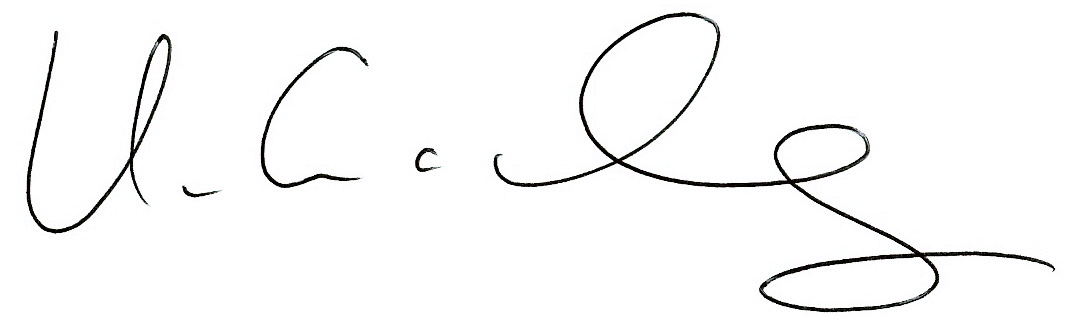 Ich freue mich riesig auf Dich!  		Deine 			Ursula Gachnang